ОСНОВНЫЕ И СОСТАВНЫЕ ЦВЕТАЦели: дать понятие об основных и составных цветах; познакомить с цветовым кругом; учить составлять составные цвета путем смешения двух основных; развивать зрительное восприятие цвета, внимательность; содействовать воспитанию аккуратности.Оборудование: таблица «Цветовой круг», образец педагогического рисунка, картины с изображением радуги.Словарь: основные и составные цвета.Ход урокаI. Организационный момент.1. П р и в е т с т в и е.2. П р о в е р к а   г о т о в н о с т и  учащихся к уроку.3. В ы п о л н е н и е   з а д а н и я.Учитель. У меня рассыпались буквы и слоги, из которых я хотел сложить название принадлежностей для рисования, необходимых для урока. Помогите  мне  сложить эти два слова.            (Краски, кисть.)4. С м а ч и в а н и е   к р а с о к.II. Сообщение темы урока.Учитель. Каждый предмет имеет свой собственный, присущий ему цвет. Например, спелые лимоны – желтые, апельсины – оранжевые, огурец – зеленый. Казалось бы, все тут ясно. Но не торопитесь, у цвета очень много секретов. Недаром существует специальная наука – цветоведение, занимающаяся проблемами изучения цвета. Вот и мы начнем постепенно постигать эти тайны, для того чтобы рисунки наши были не только красочными, но и передавали реальный цвет предмета правдоподобно.III. Сообщение теоретических сведений.Учитель. Великому английскому ученому Исааку Ньютону однажды пришла в голову мысль пропустить узкий солнечный луч через трехгранную стеклянную призму. Когда он это сделал, то увидел, что на расположенном позади нее экране появился последовательный ряд красивых цветов. Вы дома тоже не однажды это видели. Например, когда на грани красивой хрустальной вазы попадает лучик солнца, мы видим тогда красный, желтый и прочие цвета. А еще есть одно природное явление, когда множество людей одновременно видят такую же красоту. – Как оно называется? (Ответы учащихся.) – Правильно, это радуга. Лучи солнца, проходя через капельки дождя, точно так же, как и в призме, разделяются на семь цветов. Помните какие? (Ответы учащихся.)– А можете ли вы их расположить в том же порядке, что в радуге? (Ответы учащихся.) Есть одна волшебная фраза: «Каждый охотник желает знать, где сидит фазан». Первая буква каждого слова обозначает цвет, а место слова во фразе указывает на его место в последовательности цветов.Знание закономерности расположения цветов очень важно, в этом вы убедитесь позже. Чтобы с этой шкалой было удобно работать, все цвета изобразили в виде  ц в е т о в о г о  к р у г а, добавив к уже известным еще и пурпурный цвет, который отсутствует в радуге, но имеется в природе.Но есть три цвета, которые называются чистыми, или  о с н о в н ы м и. Это – красный, желтый, синий.Смешение трех основных цветов дает белый цвет, а смешение двух из них дает смеси цветов. Это вовсе не означает, что если вы возьмете красную, желтую и синюю акварельные краски, смешаете их, то у вас получится белый. Нет, такое превращение возможно только при смешении окрашенных в основные цвета лучей света. Попробуйте поэкспериментировать дома, направляя в одну точку лучи, которые можно пропустить предварительно через цветные стекла.Если мы смешаем два основных цвета, то получим так называемые составные цвета. Например, смешав желтую и красную краску, мы получим оранжевую, смешав синюю и красную – фиолетовую.IV. Дидактические игры.1. У з н а й   с о с т а в н о й   и   о с н о в н о й   ц в е т а.Учитель показывает карточку, окрашенную в какой-либо цвет, а учащиеся либо делают хлопок в ладоши, если цвет относится к основному, либо сидят молча, если цвет относится к составным.2. П р о в е р и м,   н а с к о л ь к о   в ы   в н и м а т е л ь н ы.На доске выложены по порядку карточки, окрашенные в цвета радуги. Когда учащиеся закрывают глаза, учитель или переставляет карточки, или меняет их местами. Учащиеся должны восстановить последовательность.3. К т о   б ы с т р е е?Учитель показывает две карточки, окрашенные в разные основные цвета, например синий и красный. Учащиеся должны поднять карточку, окрашенную в составной цвет, в данном случае – фиолетовый. Темп игры постепенно ускоряется.V. Практическая работа.З а д а н и е  1. Выполнить упражнения по смешению основных цветов для получения составных.З а д а н и е  3. Нарисовать, как вы себе представляете цветик-семицветик из одноименной сказки. Ф и з к у л ь т м и н у т к а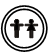 Мы сидели, рисовалиИ немножечко устали.Встали, руки развели, Вверх подняли, потянулись,Опустили и нагнулись.Раз, два, три, четыре, пять,Можно снова рисовать.VI. Итог урока.1. С о б е р и   с л о в а   и з   р а с с ы п а н н ы х   б у к в.(Основной цвет.)3. З а к л ю ч и т е л ь н о е   с л о в о  учителя.Некоторым из вас могло показаться странным, что мы целый урок посвятили цвету. Но это только начало. У нас возникнет еще много вопросов.Н а п р и м е р:– Какие цвета хорошо сочетаются между собой?– Почему одни цвета словно выпирают из рисунка, а другие как будто сливаются с соседними цветами?Так что впереди у нас еще много открытий. Главное сейчас – тренировать свое зрение, чтобы вы могли отличать оттенки одного и того же цвета или разные тона, полученные смешением основных и составных цветов. Только тогда вы сможете правильно передавать в своих рисунках цветовые отношения.4. В ы с т а в л е н и е   о ц е н о к.КИСРАТСКЬКИЗ а д а н и е  2. Нарисовать цветовой круг по образцу.Внутренний круг – основные цвета.Внешний круг – составные цвета.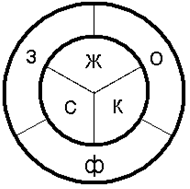 ЦНОСВОЙВНОТЕ2. П р о ч т и   с л о в о. Что бывает оранжевым?(Апельсин.)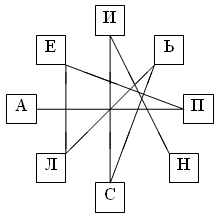 